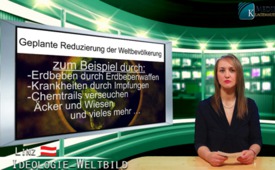 Geplante Reduzierung der Weltbevölkerung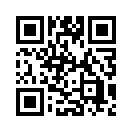 Einer der führenden Personen des Britischen Empire, Sir David Attenborough, sagte in einem Radiointerview am 21. Januar 2013: „Wir sind eine Plage für die Erde."Einer der führenden Personen des Britischen Empire, Sir David Attenborough, sagte in einem Radiointerview am 21. Januar 2013: „Wir sind eine Plage für die Erde. In den nächsten 50 Jahren oder so wird es sich rächen. Dabei geht es nicht nur um den Klimawandel; es besteht einfach Platzmangel, Flächen, an denen für diese enorme Horde Nahrungsmittel angebaut werden können. Entweder begrenzen wir die Zunahme unserer Bevölkerung, oder die Natur wird das für uns tun, wie sie es schon in diesem Augenblick für uns tut.“ Wie Recht hat David Attenborough – es scheint, die „Rache der Natur“ wird bereits „inszeniert“. Um nur einige Beispiele zu nennen: Erdbeben durch Erdbebenwaffen (S&G 2/12, 16/12), Krankheiten durch Impfungen (S&G 52/12) oder Chemtrails verseuchen Äcker und Wiesen (S&G 42/12) und vieles mehr …von mv.Quellen:teilweise Orginaltext www.bueso.de/node/6279Das könnte Sie auch interessieren:---Kla.TV – Die anderen Nachrichten ... frei – unabhängig – unzensiert ...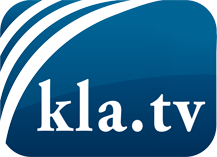 was die Medien nicht verschweigen sollten ...wenig Gehörtes vom Volk, für das Volk ...tägliche News ab 19:45 Uhr auf www.kla.tvDranbleiben lohnt sich!Kostenloses Abonnement mit wöchentlichen News per E-Mail erhalten Sie unter: www.kla.tv/aboSicherheitshinweis:Gegenstimmen werden leider immer weiter zensiert und unterdrückt. Solange wir nicht gemäß den Interessen und Ideologien der Systempresse berichten, müssen wir jederzeit damit rechnen, dass Vorwände gesucht werden, um Kla.TV zu sperren oder zu schaden.Vernetzen Sie sich darum heute noch internetunabhängig!
Klicken Sie hier: www.kla.tv/vernetzungLizenz:    Creative Commons-Lizenz mit Namensnennung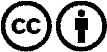 Verbreitung und Wiederaufbereitung ist mit Namensnennung erwünscht! Das Material darf jedoch nicht aus dem Kontext gerissen präsentiert werden. Mit öffentlichen Geldern (GEZ, Serafe, GIS, ...) finanzierte Institutionen ist die Verwendung ohne Rückfrage untersagt. Verstöße können strafrechtlich verfolgt werden.